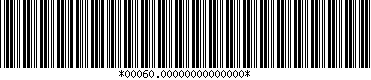 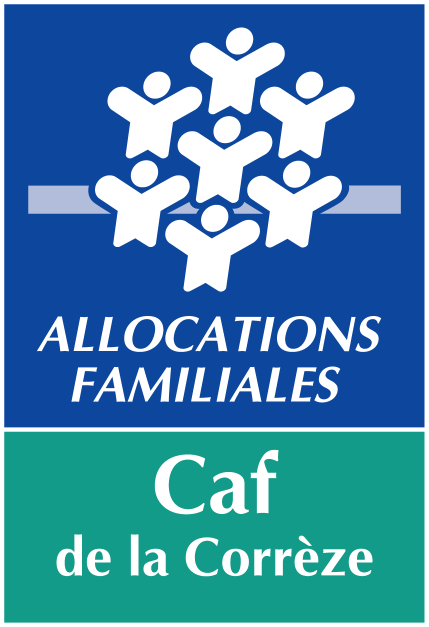 ATTESTATION DE NON-CHANGEMENT DES PIECES JUSTIFICATIVES DEJA FOURNIES A LA CAF le gestionnaire est conventionné avec la Caf au titre d’une prestation de service (accueil de loisirs, relais assistantes maternelles, animation locale, centre social, structure petite enfance, lieu d’accueil enfants/parents, foyer de jeunes travailleurs, aide à domicile)et/ou le gestionnaire avait déposé une demande de financement l’année précédente (N-1). Je soussigné(e), (nom et prénom)_____________________________________agissant en qualité de représentant(e) légal(e) de :atteste que les pièces justificatives relatives à la qualité du gestionnaire et déjà fournies à la Caf pour la signature d’une convention de prestation de service ou lors d’une précédente demande de financement en N-1 sont inchangées à savoir :(cochez les cases vous concernant)   le numéro SIRET/SIREN les statuts pour les associations ou Sivom/Sivu/Epci/Communautés de communes,   les champs de compétence pour les Sivom/Sivu/Epci/Communautés de communes,   le relevé d’identité bancaire, postal ou caisse d’Epargne l’autorisation de fonctionnementFait à                                      , le                          Signature